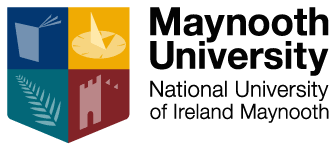 Maynooth University Developmental Review (DR) Summary of general themes Name of Department / School: 			______________________Please include any recurrent or common themes arising from the DR framework review meetings to be conveyed to the University Executive. Send this to your relevant UE member after the Mid-Review meetings take place. Please do not include details of individual reviewees on this form or identify or quote colleagues.Themes e.g suggestions / general feedback identified through the RDR framework in the Department/School1.2.3.4.5.